SEMANA DEL 11 AL 15 DE OCTUBRE DEL 2021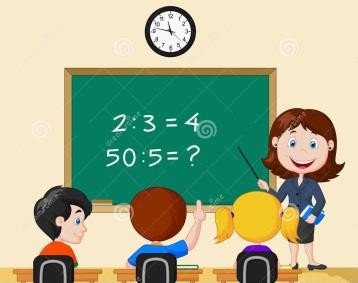 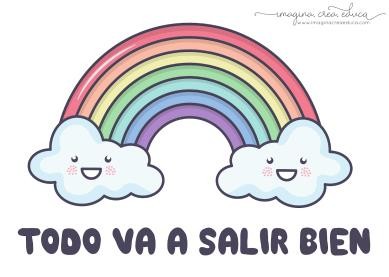 PLAN DE TRABAJOESCUELA PRIMARIA:  	 SEXTO GRADOMAESTRO (A) :  	Anexo #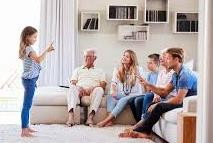 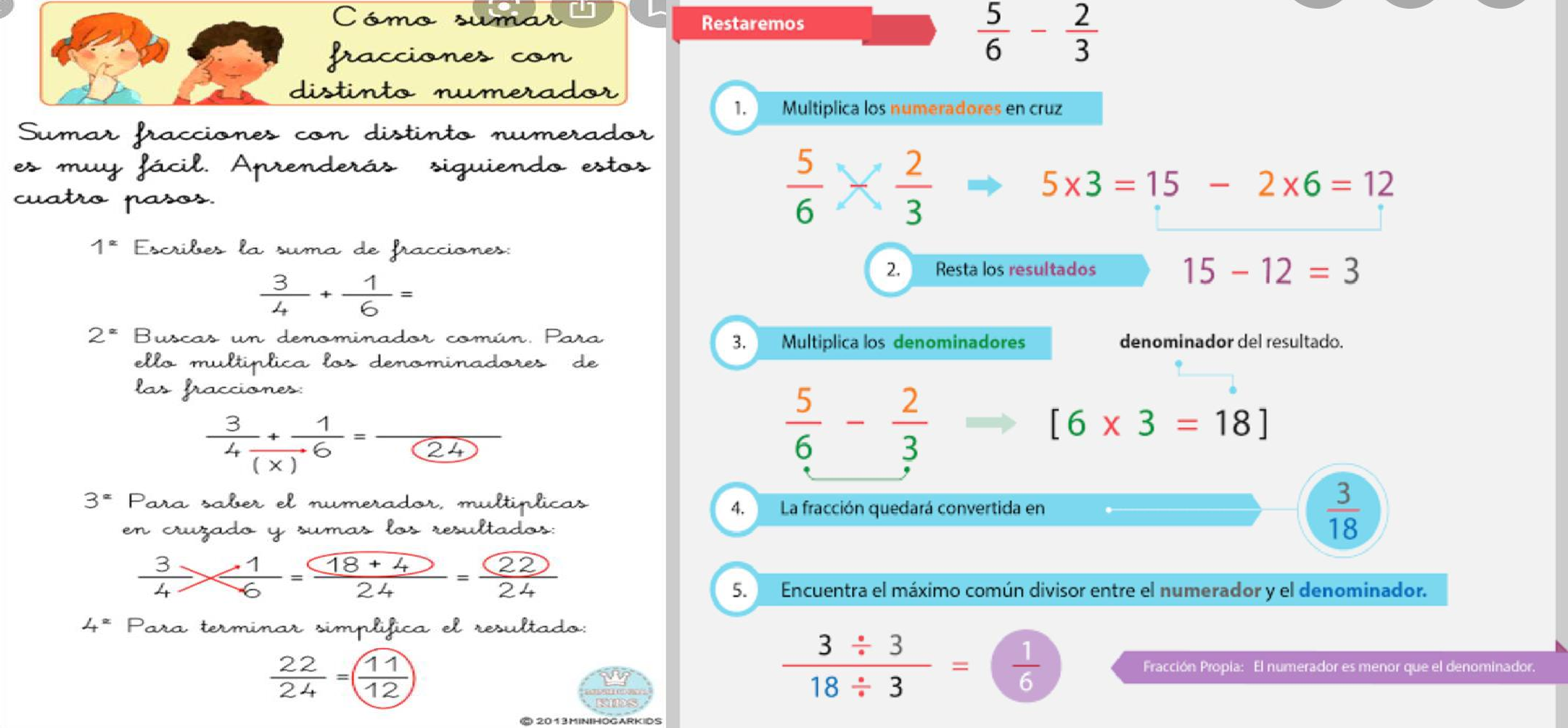 Anexo #2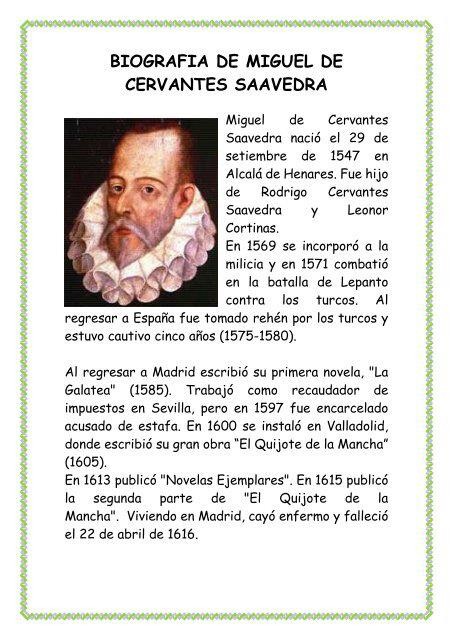 Anexo #3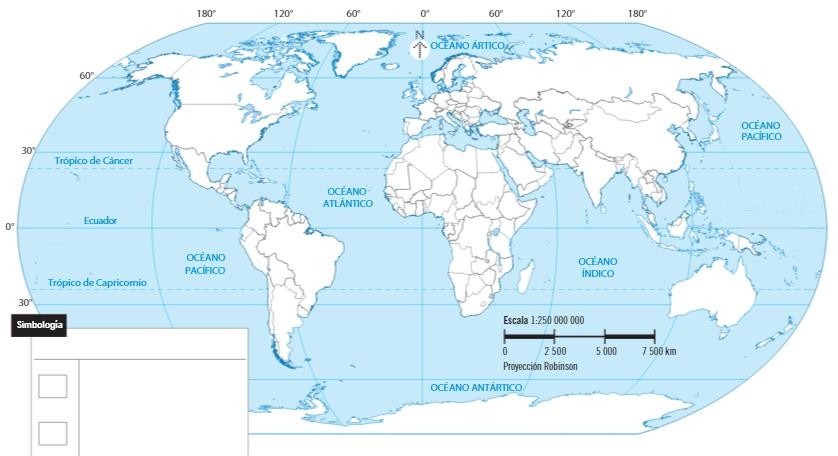 ASIGNATURAAPRENDIZAJE ESPERADOACTIVIDADESACTIVIDADESACTIVIDADESACTIVIDADESACTIVIDADESINDICACIONES DEL MAESTRO SEGÚN LANUEVA MODALIDADL U N E SVida SaludableDiseña menús para incrementar en su refrigerio escolar, el consumo de agua simple potable, frutas, verduras, cereales enteros e integrales, leguminosas y pescado, con base en una guía alimentariaRealizar en el cuaderno una lista de alimentos que comúnmente se consuman en el hogar.Posteriormente elaborar un menú semanal, donde seincluyan alimentos o comidas saludables, se puede apoyar del siguiente cuadro:Realizar en el cuaderno una lista de alimentos que comúnmente se consuman en el hogar.Posteriormente elaborar un menú semanal, donde seincluyan alimentos o comidas saludables, se puede apoyar del siguiente cuadro:Realizar en el cuaderno una lista de alimentos que comúnmente se consuman en el hogar.Posteriormente elaborar un menú semanal, donde seincluyan alimentos o comidas saludables, se puede apoyar del siguiente cuadro:Realizar en el cuaderno una lista de alimentos que comúnmente se consuman en el hogar.Posteriormente elaborar un menú semanal, donde seincluyan alimentos o comidas saludables, se puede apoyar del siguiente cuadro:Realizar en el cuaderno una lista de alimentos que comúnmente se consuman en el hogar.Posteriormente elaborar un menú semanal, donde seincluyan alimentos o comidas saludables, se puede apoyar del siguiente cuadro:L U N E SVida SaludableDiseña menús para incrementar en su refrigerio escolar, el consumo de agua simple potable, frutas, verduras, cereales enteros e integrales, leguminosas y pescado, con base en una guía alimentariaLunesLunesLunesL U N E SVida SaludableDiseña menús para incrementar en su refrigerio escolar, el consumo de agua simple potable, frutas, verduras, cereales enteros e integrales, leguminosas y pescado, con base en una guía alimentariaDesayunoComidaCenaL U N E SVida SaludableDiseña menús para incrementar en su refrigerio escolar, el consumo de agua simple potable, frutas, verduras, cereales enteros e integrales, leguminosas y pescado, con base en una guía alimentariaL U N E SVida SaludableDiseña menús para incrementar en su refrigerio escolar, el consumo de agua simple potable, frutas, verduras, cereales enteros e integrales, leguminosas y pescado, con base en una guía alimentariaMartesMartesMartesL U N E SVida SaludableDiseña menús para incrementar en su refrigerio escolar, el consumo de agua simple potable, frutas, verduras, cereales enteros e integrales, leguminosas y pescado, con base en una guía alimentariaDesayunoComidaCenaL U N E SVida SaludableDiseña menús para incrementar en su refrigerio escolar, el consumo de agua simple potable, frutas, verduras, cereales enteros e integrales, leguminosas y pescado, con base en una guía alimentariaL U N E SVida SaludableDiseña menús para incrementar en su refrigerio escolar, el consumo de agua simple potable, frutas, verduras, cereales enteros e integrales, leguminosas y pescado, con base en una guía alimentariaMiércolesMiércolesMiércolesL U N E SVida SaludableDiseña menús para incrementar en su refrigerio escolar, el consumo de agua simple potable, frutas, verduras, cereales enteros e integrales, leguminosas y pescado, con base en una guía alimentariaDesayunoComidaCenaL U N E SVida SaludableDiseña menús para incrementar en su refrigerio escolar, el consumo de agua simple potable, frutas, verduras, cereales enteros e integrales, leguminosas y pescado, con base en una guía alimentariaL U N E SVida SaludableDiseña menús para incrementar en su refrigerio escolar, el consumo de agua simple potable, frutas, verduras, cereales enteros e integrales, leguminosas y pescado, con base en una guía alimentariaJuevesJuevesJuevesL U N E SVida SaludableDiseña menús para incrementar en su refrigerio escolar, el consumo de agua simple potable, frutas, verduras, cereales enteros e integrales, leguminosas y pescado, con base en una guía alimentariaDesayunoComidaCenaL U N E SVida SaludableDiseña menús para incrementar en su refrigerio escolar, el consumo de agua simple potable, frutas, verduras, cereales enteros e integrales, leguminosas y pescado, con base en una guía alimentariaL U N E SVida SaludableDiseña menús para incrementar en su refrigerio escolar, el consumo de agua simple potable, frutas, verduras, cereales enteros e integrales, leguminosas y pescado, con base en una guía alimentariaViernesViernesViernesL U N E SVida SaludableDiseña menús para incrementar en su refrigerio escolar, el consumo de agua simple potable, frutas, verduras, cereales enteros e integrales, leguminosas y pescado, con base en una guía alimentariaDesayunoComidaCenaL U N E SVida SaludableDiseña menús para incrementar en su refrigerio escolar, el consumo de agua simple potable, frutas, verduras, cereales enteros e integrales, leguminosas y pescado, con base en una guía alimentariaL U N E SEducación Socioemocion alRealiza una autoevaluación del proceso que llevó a cabo para resolver un problemaAnotar en el cuaderno un problema del que se haya sido testigo o haya estado involucrado.Posteriormente describe en el cuaderno de qué manera lo solucionaron.Dialogar en plenaria:¿Cómo se sintieron en el momento del problema?¿Cómo se puede mantener la calma en un momento difícil?¿Qué sucede cuando se resuelve un problema con violencia y no de una manera adecuada?Anotar en el cuaderno un problema del que se haya sido testigo o haya estado involucrado.Posteriormente describe en el cuaderno de qué manera lo solucionaron.Dialogar en plenaria:¿Cómo se sintieron en el momento del problema?¿Cómo se puede mantener la calma en un momento difícil?¿Qué sucede cuando se resuelve un problema con violencia y no de una manera adecuada?Anotar en el cuaderno un problema del que se haya sido testigo o haya estado involucrado.Posteriormente describe en el cuaderno de qué manera lo solucionaron.Dialogar en plenaria:¿Cómo se sintieron en el momento del problema?¿Cómo se puede mantener la calma en un momento difícil?¿Qué sucede cuando se resuelve un problema con violencia y no de una manera adecuada?Anotar en el cuaderno un problema del que se haya sido testigo o haya estado involucrado.Posteriormente describe en el cuaderno de qué manera lo solucionaron.Dialogar en plenaria:¿Cómo se sintieron en el momento del problema?¿Cómo se puede mantener la calma en un momento difícil?¿Qué sucede cuando se resuelve un problema con violencia y no de una manera adecuada?Anotar en el cuaderno un problema del que se haya sido testigo o haya estado involucrado.Posteriormente describe en el cuaderno de qué manera lo solucionaron.Dialogar en plenaria:¿Cómo se sintieron en el momento del problema?¿Cómo se puede mantener la calma en un momento difícil?¿Qué sucede cuando se resuelve un problema con violencia y no de una manera adecuada?Lengua maternaEmplea recursos literarios en la escritura de biografías y autobiografías. Usa oraciones compuestas al escribir (1/3).Emplea recursos literarios en la escritura de biografías y autobiografías. Usa oraciones compuestas al escribir (1/3).Dialogar en plenaria los siguientes cuestionamientos :¿Qué es una biografía?¿Qué es una autobiografía?¿Qué diferencias existen entre ambas?¿Qué similitudes tienen?Escribir en el cuaderno una autobiografía. Una vez concluida la actividad anotar con cual herramienta está escrita:*Yuxtaposición, coordinación o subordinación. Puedes apoyarte de la página 25 del libro de texto.HistoriaInvestiga aspectos de la cultura y la vida cotidiana del pasado y valora su importancia.Investiga aspectos de la cultura y la vida cotidiana del pasado y valora su importancia.Responder las siguientes preguntas en el cuaderno:¿Conoces que animales cazaban los antiguos seres humanos para alimentarse?¿Qué herramientas utilizaban para cazar?¿Por qué crees que es importante conocer la historia de nuestros antepasados y de que nos sirve en la actualidad? Escribir en el cuaderno un resumen sobre la historia de los mamuts y de lucí nombrada como “la abuela de la humanidad”. Se puede apoyar en las páginas 28 y 29 del libro de historia.Reflexionar en plenaria sobre lo leído anteriormente.GeografíaRelaciona los climas con la distribución de la vegetación y la fauna en la TierraRelaciona los climas con la distribución de la vegetación y la fauna en la TierraInvestigar en el diccionario el significado de la palabra biodiversidad, posteriormente anotarlo en el cuaderno.Anotar en el cuaderno el tipo de flora y fauna que existe en la comunidad en donde se vive:Dialogar las respuestas grupalmente y complementar la información.ASIGNATURAAPRENDIZAJE ESPERADOACTIVIDADESACTIVIDADESINDICACIONES DEL MAESTRO SEGÚN LANUEVA MODALIDADM A R T E SMatemáticasResolución de problemas aditivos con números naturales, decimales y fraccionarios, variando la estructura de los problemas. Estudio o reafirmación de los	algoritmosconvencionalesResponder en el cuaderno las preguntas con la siguiente información. Juan compró :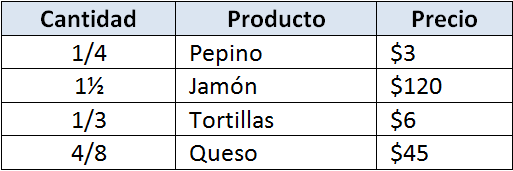 ¿Cuánto dinero gasto en total?¿Cuánto cuesta un kilo de queso?¿Cuánto cuesta medio kilo de jamón?¿Cuánto gastaría si comprar un kilo de tortillas, un kilo de pepino, y un kilo de jamón?Si Juan tiene $430 pesos ¿Qué puede comprar sin que le sobre ni un peso?Retroalimentar y corregir las respuestas grupalmente.M A R T E SCiencias naturalesArgumenta la importancia de la dieta correcta, del consumo de agua simple potable, la activación física, el descanso y el esparcimiento para promover un estilo de vida saludable.Dialogar las siguientes preguntas a manera de plenaria:¿Por qué es importante el consumo de agua?¿Para qué sirve realizar ejercicio físico?¿Por qué es importante descansar?Posteriormente realizar un cartel en el cuaderno sobre la importancia del consumo y cuidado del agua, para garantizar la vida en el planeta.Agregar dibujos alusivos al tema, por ultimo exponer su cartel en el grupo.M A R T E SLengua maternaEmplea recursos literarios en la escritura de biografías y autobiografías.Usa oraciones compuestas al escribir. (2/3)Investigar y anotar en el cuaderno el significado de las palabras:Adjetivo AdverbioAnalizar la biografía de Miguel Cervantes Saavedra, la cual se encuentra ubicada en el anexo #2 de este documento, y responder las siguientes preguntas:¿Qué tiempo verbal se utiliza en la biografía?¿Con que palabras puedes unir las ideas para indicar sucesión de hechos?¿Cómo sirven las fechas para determinar tiempos de los acontecimientos?¿Cómo puedes emplear adjetivos y adverbios para precisar¿Cómo puedes emplear adjetivos y adverbios para precisar¿Cómo puedes emplear adjetivos y adverbios para precisar¿Cómo puedes emplear adjetivos y adverbios para precisarla información?la información?la información?la información?HistoriaInvestiga aspectos de lacultura y la vida cotidianaElaborar en el cuaderno el retrato de la representación deElaborar en el cuaderno el retrato de la representación deElaborar en el cuaderno el retrato de la representación deElaborar en el cuaderno el retrato de la representación dedel pasado y valora sulucí, mejor conocida como la abuela de la humanidad.lucí, mejor conocida como la abuela de la humanidad.lucí, mejor conocida como la abuela de la humanidad.lucí, mejor conocida como la abuela de la humanidad.importancia.Añadir:Añadir:Añadir:Añadir:*Entorno donde vivía en ese tiempo*Entorno donde vivía en ese tiempo*Entorno donde vivía en ese tiempo*Entorno donde vivía en ese tiempo*Actividades a las que se dedicaba y tipo de alimentación*Actividades a las que se dedicaba y tipo de alimentación*Actividades a las que se dedicaba y tipo de alimentación*Actividades a las que se dedicaba y tipo de alimentaciónque utilizaba.que utilizaba.que utilizaba.que utilizaba.Puedes apoyarte en la página 29. De tu libro de texto.Puedes apoyarte en la página 29. De tu libro de texto.Puedes apoyarte en la página 29. De tu libro de texto.Puedes apoyarte en la página 29. De tu libro de texto.Anota en el cuaderno las diferencias y similitudes queAnota en el cuaderno las diferencias y similitudes queAnota en el cuaderno las diferencias y similitudes queAnota en el cuaderno las diferencias y similitudes queexisten entre Lucy y un humano actual:existen entre Lucy y un humano actual:existen entre Lucy y un humano actual:existen entre Lucy y un humano actual:DiferenciasSimilitudesASIGNATURAAPRENDIZAJE ESPERADOACTIVIDADESACTIVIDADESACTIVIDADESACTIVIDADESINDICACIONES DEL MAESTRO SEGÚN LANUEVA MODALIDADM I É R C O L E SCívica y éticaExige respeto a susEscribir en el cuaderno un problema que te hayas percibidoEscribir en el cuaderno un problema que te hayas percibidoEscribir en el cuaderno un problema que te hayas percibidoEscribir en el cuaderno un problema que te hayas percibidoM I É R C O L E Sen dialogoderechos humanos, esdentro de la escuela, en la comunidad o en el hogar, dondedentro de la escuela, en la comunidad o en el hogar, dondedentro de la escuela, en la comunidad o en el hogar, dondedentro de la escuela, en la comunidad o en el hogar, dondeM I É R C O L E Ssensible, se solidarizase afecten los derechos de la familia, amigos o propios.se afecten los derechos de la familia, amigos o propios.se afecten los derechos de la familia, amigos o propios.se afecten los derechos de la familia, amigos o propios.M I É R C O L E Sy realiza acciones aAnotar a que instituciones se puede acudir cuando seAnotar a que instituciones se puede acudir cuando seAnotar a que instituciones se puede acudir cuando seAnotar a que instituciones se puede acudir cuando seM I É R C O L E Sfavor de personas o grupospresenten este tipo de problemas.presenten este tipo de problemas.presenten este tipo de problemas.presenten este tipo de problemas.M I É R C O L E Sque viven situaciones deM I É R C O L E SvulnerabilidadM I É R C O L E SArtesReconoce que laCon ayuda de tus padres, utiliza material reciclado para elaborar dos marionetas, pueden ser como las siguientes: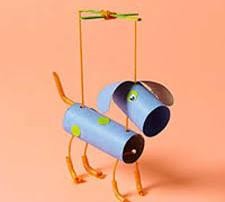 Con ayuda de tus padres, utiliza material reciclado para elaborar dos marionetas, pueden ser como las siguientes:Con ayuda de tus padres, utiliza material reciclado para elaborar dos marionetas, pueden ser como las siguientes:Con ayuda de tus padres, utiliza material reciclado para elaborar dos marionetas, pueden ser como las siguientes:M I É R C O L E Scombinación de cuerpo,Con ayuda de tus padres, utiliza material reciclado para elaborar dos marionetas, pueden ser como las siguientes:Con ayuda de tus padres, utiliza material reciclado para elaborar dos marionetas, pueden ser como las siguientes:Con ayuda de tus padres, utiliza material reciclado para elaborar dos marionetas, pueden ser como las siguientes:Con ayuda de tus padres, utiliza material reciclado para elaborar dos marionetas, pueden ser como las siguientes:M I É R C O L E Sespacio y tiempo puedeCon ayuda de tus padres, utiliza material reciclado para elaborar dos marionetas, pueden ser como las siguientes:Con ayuda de tus padres, utiliza material reciclado para elaborar dos marionetas, pueden ser como las siguientes:Con ayuda de tus padres, utiliza material reciclado para elaborar dos marionetas, pueden ser como las siguientes:Con ayuda de tus padres, utiliza material reciclado para elaborar dos marionetas, pueden ser como las siguientes:M I É R C O L E Sutilizarse para trabajar losCon ayuda de tus padres, utiliza material reciclado para elaborar dos marionetas, pueden ser como las siguientes:Con ayuda de tus padres, utiliza material reciclado para elaborar dos marionetas, pueden ser como las siguientes:Con ayuda de tus padres, utiliza material reciclado para elaborar dos marionetas, pueden ser como las siguientes:Con ayuda de tus padres, utiliza material reciclado para elaborar dos marionetas, pueden ser como las siguientes:M I É R C O L E Sconceptos de realidad yCon ayuda de tus padres, utiliza material reciclado para elaborar dos marionetas, pueden ser como las siguientes:Con ayuda de tus padres, utiliza material reciclado para elaborar dos marionetas, pueden ser como las siguientes:Con ayuda de tus padres, utiliza material reciclado para elaborar dos marionetas, pueden ser como las siguientes:Con ayuda de tus padres, utiliza material reciclado para elaborar dos marionetas, pueden ser como las siguientes:M I É R C O L E Sficción en el teatroCon ayuda de tus padres, utiliza material reciclado para elaborar dos marionetas, pueden ser como las siguientes:Con ayuda de tus padres, utiliza material reciclado para elaborar dos marionetas, pueden ser como las siguientes:Con ayuda de tus padres, utiliza material reciclado para elaborar dos marionetas, pueden ser como las siguientes:Con ayuda de tus padres, utiliza material reciclado para elaborar dos marionetas, pueden ser como las siguientes:M I É R C O L E SFormaciónExige respeto a susElaborar en el cuaderno un cartel de concientización, en elElaborar en el cuaderno un cartel de concientización, en elElaborar en el cuaderno un cartel de concientización, en elElaborar en el cuaderno un cartel de concientización, en elM I É R C O L E Scívica y éticaderechos humanos, escual se exprese el apoyo a aquellas personas que secual se exprese el apoyo a aquellas personas que secual se exprese el apoyo a aquellas personas que secual se exprese el apoyo a aquellas personas que seM I É R C O L E Ssensible, se solidariza yencuentran en situación de calle o abandono.encuentran en situación de calle o abandono.encuentran en situación de calle o abandono.encuentran en situación de calle o abandono.realiza acciones a favor de personas o grupos que viven situacionesde vulnerabilidadPosteriormente compartir el cartel con el grupo.MatemáticasResolución de problemas aditivos con números naturales, decimales y fraccionarios, variando la estructura de los problemas. Estudio o reafirmación de los algoritmos convencionalesResolver los siguientes problemas en el cuaderno: Puedes apoyarte del Anexo #1 de Matemáticas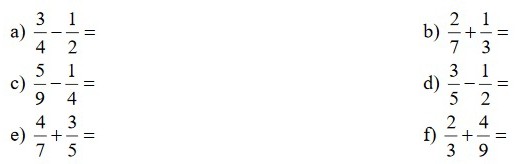 Lengua maternaEmplea recursosliterarios en la escritura de biografías y autobiografías. Usa oraciones compuestas al escribir. (3/3).Analizar nuevamente la biografía de “Miguel Cervantes Saavedra”, la cual se encuentra ubicada en el anexo #2 de este documento.Subrayar de color amarillo los adjetivos que encuentren y anotarlos en el cuaderno.Subrayar de color azul los adverbios que encuentren y anotarlos en el cuaderno.ASIGNATURAAPRENDIZAJE ESPERADOACTIVIDADESINDICACIONES DELMAESTRO SEGÚN LA NUEVA MODALIDADJ U E V E SJ U E V E SMatemáticasResolución de problemasRealizar el desafío #6 “Vamos a completar “el cual seJ U E V E Saditivos con númerosencuentra ubicado en las páginas 15 y 16 del libro de textoJ U E V E Snaturales, decimales yde desafíos matemáticos.J U E V E Sfraccionarios, variando laPosteriormente, contesta la siguiente tabla de equivalenciaJ U E V E Sestructura de losen el cuaderno.J U E V E Sproblemas.J U E V E SEstudio o reafirmación deJ U E V E Slos algoritmosJ U E V E Sconvencionales.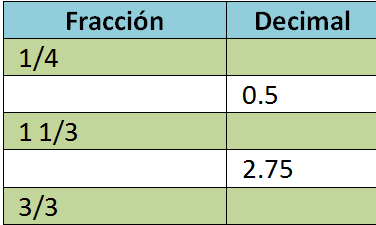 GeografíaValora la riqueza y variedadAnalizar la siguiente tabla, y en el planisferio que sede vida en los países.encuentra ubicado en el anexo #3 de este documento,colorear con verde los países megadiversos, y con amarillolos países con menor biodiversidad.Agregar la simbología.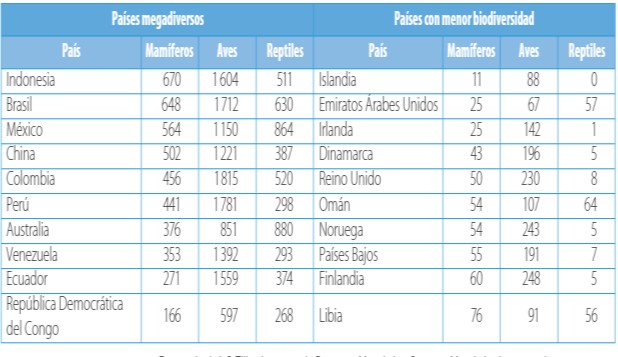 LenguaCompara susmaternapuntos de vista yInvestigar en el diccionario y anotar en el cuaderno elopiniones sobresignificado de las palabras:temas de reflexiónIntracultural.intra e interIntercultural.cultural.Ciencias naturalesExplica el funcionamiento integral del cuerpo humano a partir de las interacciones entre diferentes sistemas.Investigar en el diccionario que significa “sistema inmunológico” posteriormente responder las siguientes preguntas en el cuaderno:¿Qué es?¿Cómo está formado?¿Cómo se favorece su correcto funcionamiento?¿Qué lo puede dañar?Con las respuestas de las preguntas, elaborar un cartel en el cuaderno para compartirlo con el grupo, puedes apoyarte en la página 22 y 23 del libro de texto.Agregar ilustraciones para complementar la actividad.ASIGNATURAAPRENDIZAJE ESPERADOACTIVIDADESINDICACIONES DEL MAESTRO SEGÚN LANUEVA MODALIDADV I E R N E SVida saludableParticipa en la promoción de hábitos de higiene y limpieza en su familia,escuela y comunidadRealizar en el cuaderno una infografía (cartel con imágenes o dibujos) donde se mencione los hábitos de higiene que pueden ser empleados en la comunidad, en la escuela y en elhogar, los cuales garanticen una mejor calidad de vida.V I E R N E SMatemáticasResolución de problemas aditivos con números naturales, decimales y fraccionarios, variando la estructura de los problemas.Estudio o reafirmación delos algoritmos convencionales.Convertir a fracción o decimal según corresponda.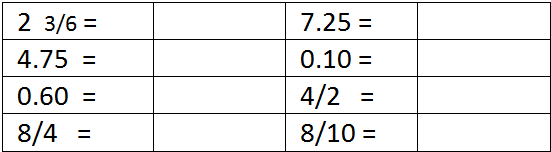 V I E R N E SArtesReconoce que la combinación de cuerpo, espacio y tiempo puede utilizarse para trabajar los conceptos de realidad yficción en el teatroEscribir en tu cuaderno 3 adivinanzas, posteriormente contarlas en el grupo e invitarlos para que traten de adivinar las respuestas, puedes realizar mímica y sonidos.